Lesson 14: What is a Line Plot?Let’s learn a new way to represent data.Warm-up: Notice and Wonder: “Handy” GraphsWhat do you notice? What do you wonder?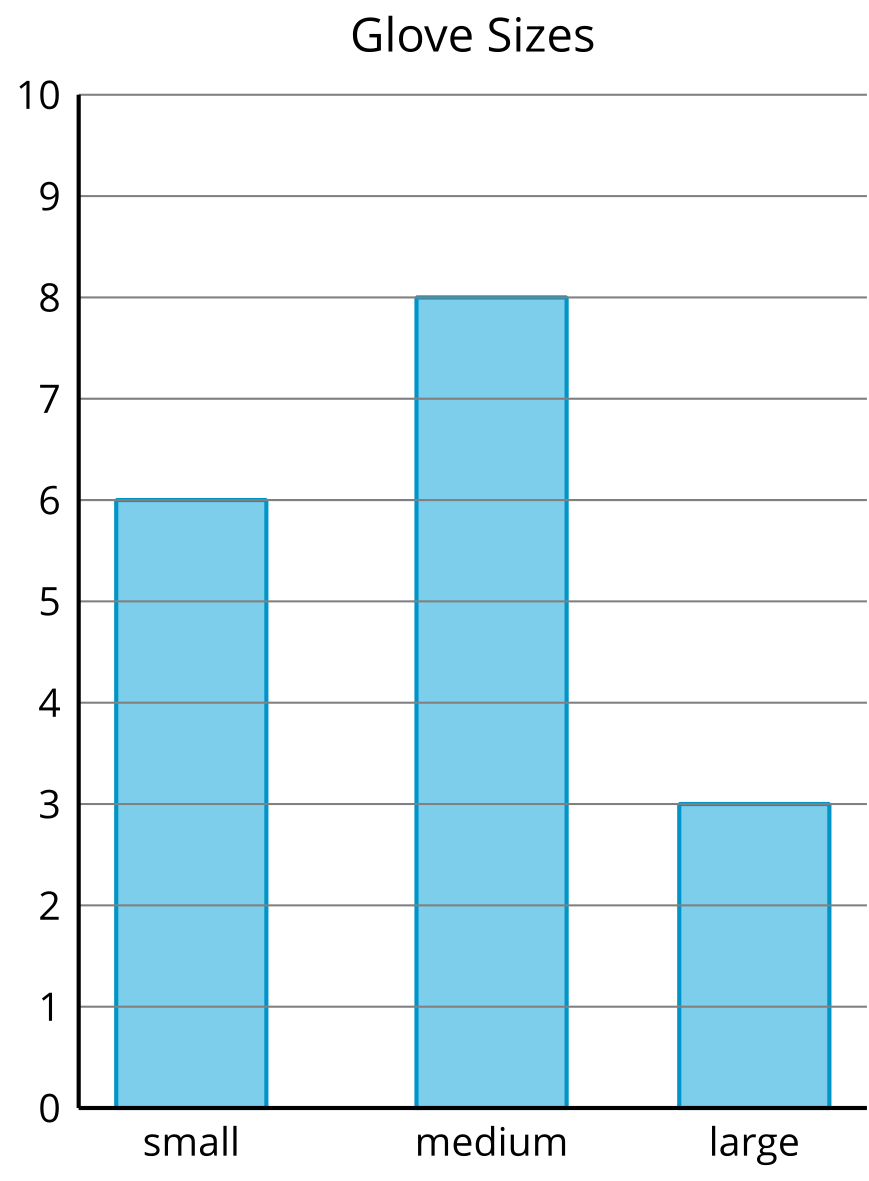 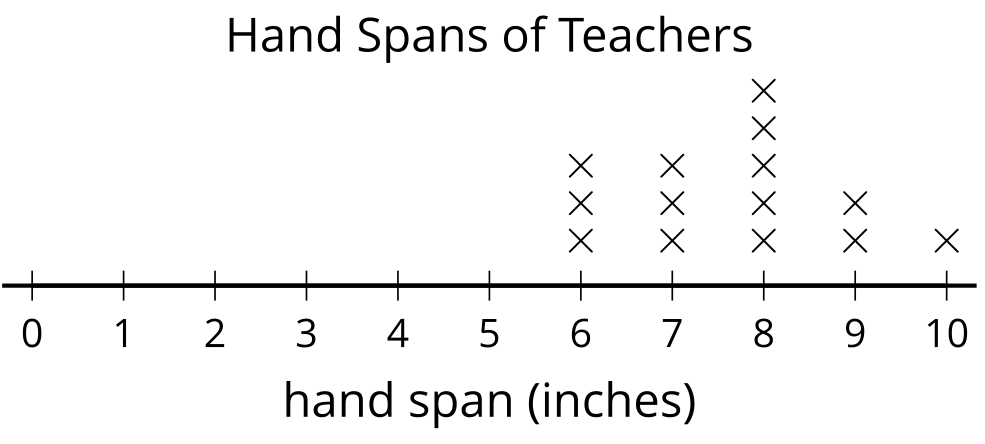 14.1: Measure Our Hand SpansTrace your hand. (Spread your fingers wide.)Draw a line from your thumb to your pinky. This line represents your hand span. Measure the length of your hand span in inches.My hand span is ____________ inches.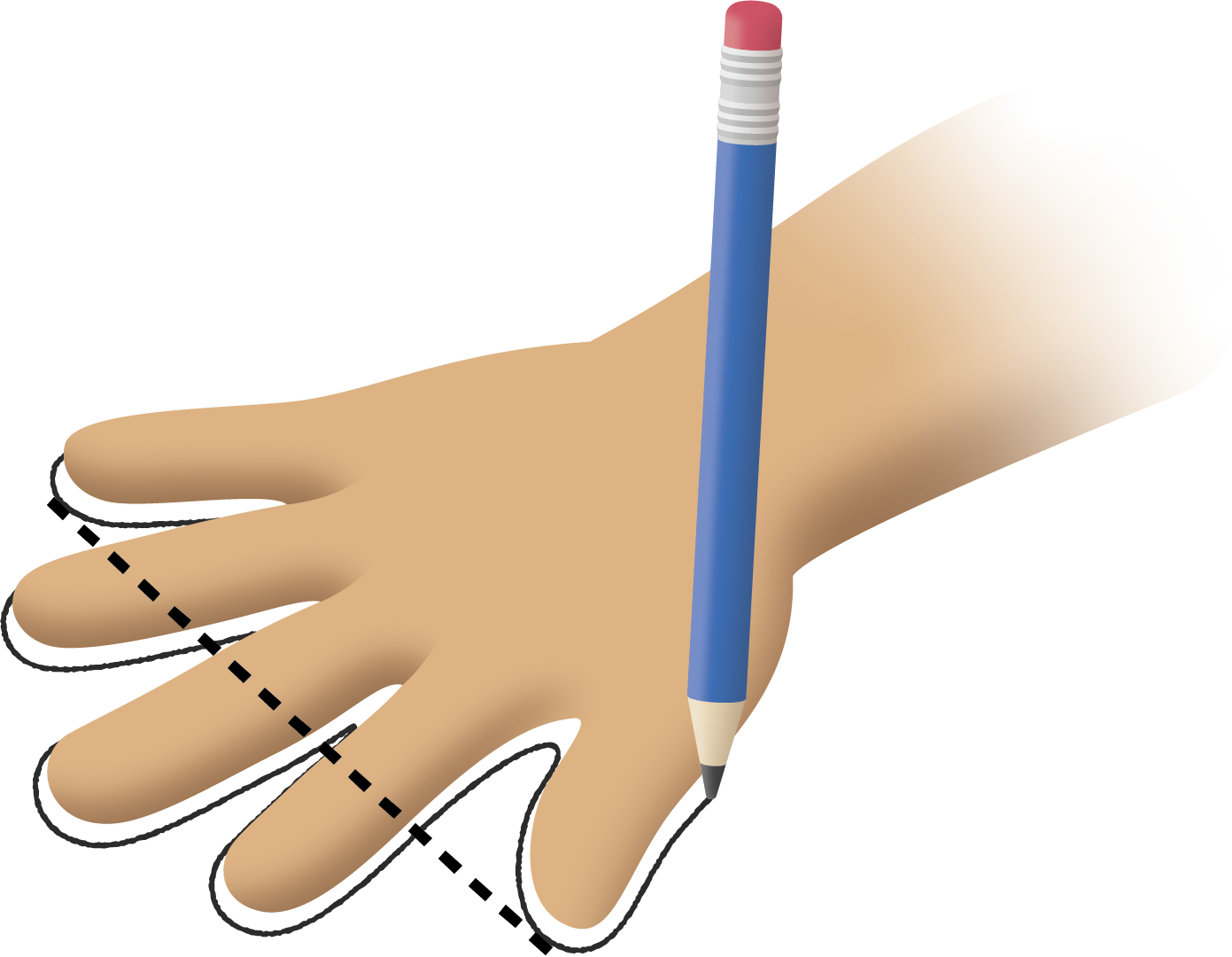 14.2: Interpret Our Numerical DataWhat was the longest hand span?What was the shortest hand span?Write another statement about our class’ hand spans based on the line plot.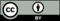 © CC BY 2021 Illustrative Mathematics®